КОНСПЕКТ НОД ПО ФЭМП В СТАРШЕЙ ГРУППЕ.«Поможем белочке и ёжику научиться считать»Цель: Развитие у детей математических представлений. Задачи:Образовательные:Формировать у детей элементарные математические представления с помощью наглядных пособий;Продолжать формирование мыслительных операций; Закреплять умение отвечать на вопросы;Развивать умение раскладывать предметы по величине; Знакомить с образованием каждого числа в пределах 5;Формировать умение соотносить количество предметов с цифрой.Развивающие:Развивать наблюдательность, речь;Развивать слуховое и зрительное восприятие, память, логическое мышление;Закреплять представления о времени года (осени);Развивать умение ориентировки на плоскости листа;Продолжать закреплять понятия слева, справа;Развивать мелкую моторику рук;Развивать умение работать самостоятельно.Воспитательные:Формировать основы бережного и заботливого отношения к окружающему миру;Прививать любовь к природе; Воспитывать интерес математике;Воспитывать умение работать самостоятельно; Воспитывать навык доброжелательного отношения к сверстникам.
Интеграция образовательных областей:Социально-коммуникативное развитие;Познавательное развитие;Речевое развитие;Физическое развитие.Предварительная работа с детьми:Отгадывание загадок, чтение произведений по данной теме, беседырассматривание плакатов и иллюстраций;“Счет до 5”; Дидактические игры по ФЭМП: “Количество и счет”, “Больше - меньше”, «Назови и сосчитай»; упражнения на ориентирование в окружающем пространстве и на плоскости (лист бумаги), разучивание физкультурной минутки;Индивидуальные занятия;Подготовить демонстрационный и раздаточный материал.Методические приемы:Игровой прием – использование сюрпризных моментов;Наглядный метод – использование иллюстраций;Словесный метод – напоминание, указание, вопросы, индивидуальные ответы детей, физкультминутки, поощрение.Раздаточный материал:Вырезанные из цветной бумаги грибы, яблоки, простые карандаши.                                                                       Оборудование:Магнитная доска, плоскостные изображения белки и ежика, демонстрационные картинки.Ожидаемый результат:Развитие элементарных математических способностей; представление о составе чисел от 1 до 5; Развитие умения сравнивать две группы предметов (больше, меньше, одинаково);Формирование умения соотнесения количества предметов с цифрой;Развитие умения работать самостоятельно.Ход непосредственно-образовательной деятельности.Воспитатель: Ребята, сегодня к нам пришли гости жители леса.  Это белочка и ёжик. (На магнитную доску помещаются плоскостные изображения белки и ежа).-Послушайте стихотворения про этих чудесных зверюшек. Ходит Ёжик по тропинке
За грибами без корзинки,
А зачем ему корзинка,
Если есть в иголках спинка? 
О. МалиновскаяБелка, белка озорница!                                                                        
Ну она и мастерица!                                                                              
С ветки - прыг.                                                                                
На ветку - скок!                                                                                  
Принесла она грибок.                                                                              
На сучок одела ловко.                                                                              
И упрыгала плутовка.  А пришли они к нам с просьбой, дело в том, что ни белочка, ни ёж не умеют считать, и никак не могут понять, достаточно ли они запасов сделали себе на зиму. Поможем нашим друзьям, ребята? Дети: Да.   Воспитатель помещает на доску демонстрационные картинки (ёжика с грибами разложенными не по порядку) и раздает детям раздаточный материал; плоскостные изображения грибов (различной величины) по пять штук и плоскостные изображения яблок (по четыре штуки).Воспитатель: Ребята, ёжик совсем запутался, грибочков он набрал и просит нас помочь ему пересчитать их. У вас на столах есть такие же грибы как и у нашего гостя. Рассмотрите их и скажите, чем эти грибы отличаются и чем они похожи?Дети: Они одинаковые по форме и цвету, но разные по размеру.Воспитатель: Давайте посчитаем грибочки.   Воспитатель прикрепляет на доску изображения грибов по одному, дети считают.Воспитатель: Обратите внимание, что каждый раз, когда я добавляла гриб их становилось на один больше. Сколько всего грибов собрал ёж?Дети: Всего пять грибов.Воспитатель: Предлагаю разложить грибы по размеру слева направо, начиная от самого маленького.   Дети выполняют задание. (По необходимости воспитатель помогает)Воспитатель: Молодцы! (помещают на доску картинку ёжика с грибами разложенными слева направо по размеру). А теперь вновь посчитаем грибы. Дети считают.  Воспитатель: Сколько всего грибов? Дети: Всего пять грибов. Воспитатель: А теперь разложите грибы в том же направлении, только начните с самого большого грибка.    Дети выполняют задание. Воспитатель помещает на доску картинку ёжика с грибам расположенными от большого к маленькому. Давайте вновь их посчитаем. Воспитатель: Изменилось ли количество грибов?Дети: Нет. Их пять.Воспитатель: Значит, от того, что мы поменяли их местами, их все равно осталось пять. А еще наш гость ёж, нашёл в лесу яблоки и просит нас научить его, как же можно узнать чего у него больше, грибов или яблок? Как мы можем помочь ежу?Дети: Нужно грибы и яблоки разложить парами. Дети раскладывают грибы и яблоки парами. Воспитатель: Чего больше получилось?Дети: Больше получилось грибов. Воспитатель: На сколько? Дети: На один. Воспитатель: Как вы узнали? Дети: Одному грибочку не хватило пары. Воспитатель: Что можно сделать, чтобы грибов и яблок стало одинаково? Дети: Убрать один гриб или добавить одно яблоко.  Воспитатель раздает детям еще по одному плоскостному изображению яблока, дети добавляют.Воспитатель: Ребята, вы отлично справились с заданием и помогли ежу. Предлагаю нам всем немного отдохнут и провести физкультминутку.Проводится физкультминутка.Хитрый ежик – чудачек (ходят по кругу)
Сшил короткий пиджачок. (показывают)
Сто иголок на груди, (стучат по груди)
Сто иголок позади. (стучат пальчиками по спине)
Ходит еж в саду по травке (ходят)
Натыкает на булавки: (пальчиками стучат по спине)
Грушу, сливу, всякий плод,
Что под деревом найдет. (показывают и наклоняются)
И с подарочком богатым
Возвращается к ежатам (ручки за головой и идут по кругу)Воспитатель: Теперь нам нужно помочь другой нашей гостье, белочке.Воспитатель раздает детям картинки белки в лесу.Воспитатель: Рассмотрите картинку и скажите, какое время года изображено на ней? Дети: Осень. На деревьях желтые листья, а они бывают такими осенью. Воспитатель: Правильно. Белочка нашла на полянке грибы. Нам нужно помочь белке разложить грибы по корзинкам на которых написаны цифры. Какие вы цифры видите? Дети: 1,2,3,4,5Воспитатель: Возьмите карандаши и соедините линиями грибы по их количеству с корзинками на которых написана цифра соответствующая количеству грибов.Дети выполняют задание. Воспитатель: Поздравляю!  Вы справились с заданием и помогли нашим гостям.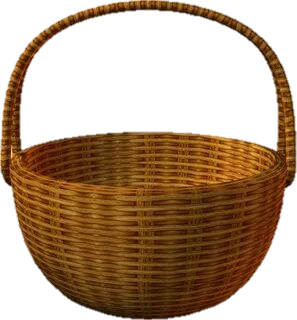 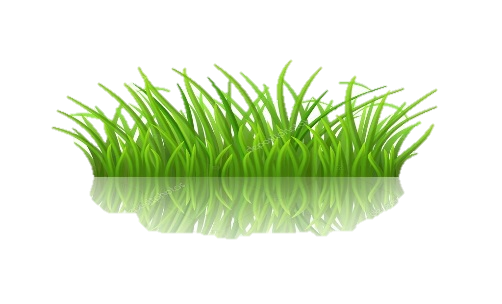 